Aussie Red Field Report 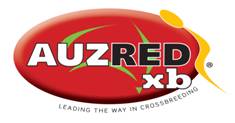 August 2012 updateCurrent Aussie Red Progeny Test bullsThere are some fantastic high predicted genetic merit young Aussie Red PT bulls now becoming available at Genetics Australia.ARBBOBSCOTT (ARBBobdown x Peterslund) I first saw his dam as a 15 month old heifer, she was the stand out heifer in the group. She has more than lived up to expectation and has a very high ASI of 132 and APR of 202. The Blackwood Park herd is breed by Jan Raleigh and is the highest genetic merit Aussie Red herd in Australia. This young PT bull has the genetic ability to work well in any production system. ARBCADEL (R Bangkok x Botans x Christiansborg 125). His dam Beaulands Botans Canary 7th is the best Botans daughter I have ever seen. We have very high genetic merit on both the sire and dam sides of his pedigree. Plus the sire line with both R Bangkok and Christiansborg involved, we would expect him to produce strong capacious heifers capable of high production and great longevity.ARBJONTY (Raastad 10115 x Peterslund x Dropstad) Each time I visit and see this young sires Dam and GDam I am impressed. 3 generations of very high ASI cows behind him and they doing it with ease whilst competing in a large 400+ cow herd. Well worth trying a few doses.ARBROGER (R Bangkok x Juby 1617 x EkeBerg 3638) His dam line is very high genetic merit and bred on the steepest farm I have ever been on! His dam is competing in a 400 cow herd on this steep farm and excelling. High genetic merit all-round and bred tough. Great choice to try a few doses.ARBPRINCEWIL (RDavid x Juby 1617 x Hulan) His GDam, Beaulands Hulan Katie EX90 is a personal favourite of mine, she is an awesome cow. PRINCEWIL has a very high genetic merit dam line that produce well above average, plus a very strong sire line. He is well worth ordering.ARBIMPLUSE (ARBBobdown x Orraryd x Syd Abru) His dam calved for the first time at only 19 months of age, yet has performed well above average in a large herd on a very steep hilly farm. Well above average dam line for production and a very strong sire line. Use with confidence.ARBDMAX (Vest Delta x Krejstad x Bjurist) His dam line, the Lindy family at the Louvic Aussie Red stud has always been one of my favourites, they have produced proven sires ARBLorikeet and ARBlindberg. D Max also has an exceptionally strong sire line that have all performed well in Australia.CheersSteve 0417 138 508                                              Steve.auzredxb@bigpond.com                              